«ՎԱՐԴԱՆԱՆՔ» ԿՐԹԱՀԱՄԱԼԻՐ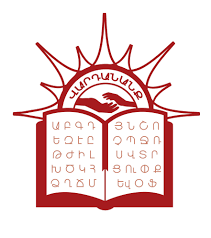 ՈՒՍՈՒՑԻՉՆԵՐԻ ՊԱՐՏԱԴԻՐ ԱՏԵՍՏԱՎՈՐՄԱՆ ԴԱՍԸՆԹԱՑԽՈՒՄԲ՝ ՀԱՅՈՑ ԼԵԶՈՒ և ԳՐԱԿԱՆՈՒԹՅՈՒՆԱՎԱՐՏԱԿԱՆ ՀԵՏԱԶՈՏԱԿԱՆ ԱՇԽԱՏԱՆՔ
ԹԵՄԱ՝  ՄԱԿԴԻՐ-ՈՐՈՇՉԻ ՆՊԱՏԱԿԱՅԻՆ ԿԻՐԱՌՈՒԹՅՈՒՆԸ ՄԵԾԱՐԵՆՑԻ ՍՏԵՂԾԱԳՈՐԾՈՒԹՅԱՆ ՄԵՋԿԱՏԱՐՈՂ՝   ՀՈՎՀԱՆՆԻՍՅԱՆ ԱԻԴԱ      ՂԵԿԱՎԱՐ՝ ԼՈՒՍԻՆԵ ԳԱԲՐԻԵԼՅԱՆ2022թ․ԲՈՎԱՆԴԱԿՈՒԹՅՈՒՆ Ներածություն Հույզերի բանաստեղծըՄակդիր Հույզը և մակդիրը Եզրակացություն Օգտագործված գրականության ցանկ                                         ՆԵՐԱԾՈՒԹՅՈՒՆ     Ամեն գրականություն ունի իր հավերժական վերքը և տանջված հոգին, որի շուրջն էլ ծաղկում է խորունկ հոգին, որի շուրջն էլ ծաղկում է խորունկ սիրո լույսը: Գրականության մեջ առանձնանանում են միայն ցավի բանաստեղծներ, որոնք աշխարհ են գալիս ու գնում աղետների, դժբախտությունների միջով` հավերժական ցավի հետք թողնելով հետնորդների մեջ: Նրանք չափազանց զգայուն և խորապես դժբախտ են: Այդպիսինների մոտ դժբախտության խոր զգացողության շնորհիվ մեծանում է բանաստեղծի ներքին տեսողությունը ու հոգու ճանաչողությունը: Մեր գրականության մեջ առանձնանում է մի պատանի, որը ընդամենը երկու տասնամյակում ապրել է ցավի, անպատասխան սիրո և անհաս երազների միջով: Այդ պատանին Մեծարենցն է` ամենազուլալ, անսպառելի ելևէջներով և բարդ անցումներով:   Տառապանքի ու ցավի երգիչներ ծնվում են ամենուր. թշվառությունը և դարի ցավը իր գիրկն է առնում շատ հոգիներ: Արյան և եղեռնի, համաշխարհային ընդհարումների օրերին «Աշխարհից հեռու մի գյուղում, եղեգնյա մի սրինգ կտրած` արև է երգել ոի գարուն այս հիվանդ, հանճարեղ պատանն»(Ե․ Չարենց):  Արև ու գարուն երգող պատանուն հույզերին, սպասումներին, անսփոփ ցավերին, երկար տառապալից գիշերներին, կյանքին կառչելու հոգեցունց աղերսանքներին, ապրումակցելու համար անհրաժեշտ է ճանաչելու բանաստեղծի, նրա աշխարհը, նրա ցավը, անամոք ցավի ակունքը:  Եվ ճանաչելու համար փորձում ենք թերթել նրա արևակարոտ կյանքի թերթերը, որը լի է սպասումներով, արևապաշտությամբ, հավատով, որը ծնվում է մայր բնությունից: Անամոք ցավը, ապրելու անհագ բաղձանքը և արևին ձուլվելու պաղատագին կանչը ստեղծում է մեծարենցյան հույզերի սիմֆոնիա, որին հաղորդակցվելով` ընթերցողը ակամա դառնում է մեծարենցյան ցավի անուղղակի կրողը: Մեծարենցի քնարերգության, նրա երազների և սպասումների, տրամադրությունների ստեղծման բանաստեղծական հմայքը պայմանավորված է նրա պատկերավոր մտածողությամբ, ստեղծած փոխաբերական պատկերներով, համեմատություններով, շքեղ մակդիրներով և զուտ մեծարենցյան անձնավորումներով:Իր բանաստեղծությունների ոչ միայն բովանդակությամբ, այլև լեզվով, պատկերներով, գույներով ու հնչյուններով Մեծարենցը շատ է տարբերվում իր նախորդներից ու ժամանակակիցներից։ Նրա ստեղծագործություններում սովորաբար իրերը, առարկաները, երևույթները հանդես են գալիս ոչ թե իրենց ուղղակի, այլ ուրիշ անուններով։ Հաճախ բանաստեղծությունն ամբողջապես մի ավարտուն փոխաբերություն է, որտեղ մարդկային զգացմունքները, ապրումները, երազանքները հանդես են գալիս իբրև տոժեսանելի առարկաներ։ Այսպես են կառուցված, օրինակ, «Նավակները», «Մեղուները» բանաստեղծությունները։  Մեծարենցը սիրում է գործածել հարուստ ու հնչեղ մակդիրներ, համեմատություններ, իմաստալից ու բովանդակալից փոխաբերություններ։Նրա պոեզիայում ժայռի ստվերները ճոճք են, որ գիշերային անդորրի մեջ օրորում են քնած գյուղը, պարտեզները «երիտասարդ ու պչրոտ» են, ծղրիդների երգը «լուսածաթ ժապավեն» է, տերևները «ծափ կը զարնեն ցնծագին» («Ջրտուք»), գիշերը «կաթնածաղիկ ու կապտերակ» է, Աստվածամայրը «աստվածյան գեղեցկության արփավոր հարսն» է, նրա «ծովացած սրբությունը» երկնքից իջնում է ինչպես « լուսեղեն ուղխ»(« Աստվածամա՜ր»)։  Բանաստեղծի ստեղծած պատկերները կենդանի են, գունեղ, կատարյալ: Ընթերցողը զգում է՝ դառնում է ունկնդիր ու ակնդիր պատանու խանդավառ հույզերին, անուրջի մեջ հյուսված բանաստեղծական պոռթկումներին, որոնք ստեղծվում են գունեղ մակդիր որոշիչների շնորհիվ:   Հետազոտական աշխատանքի թեման համարում ենք կարևոր և արդիական, քանզի գրողի լեզվաոճական առանձնահատկությունների ուսուցանումը տեսանելի հնարավորություն կտա սովորողիներին՝ ձեռք բերելու պատկեր-ապրումը, պատկեր-զգացումը երաժշտության, քանդակագործության, նկարչության փոխանցելու, բանաստեղծությունը որպես արվեստ դիտարկելու, պատկերներ ստեղծելու, զգացմունքներ արտահայտելու կարողունակություններ, ինչպես նաև՝ գրական երկի ուսումնասիրության և վերլուծության միջոցով նրանք կկարողանան հասկանալ և արժևորել սեփական ազգի մշակույթը։                             ՀՈՒՅԶԵՐԻ ԲԱՆԱՍՏԵՂԾԸԵկար գունատ ու տրտում,Աղոթեցիր ու անցար․․․․․․Եվ բուրումներ մնացինԵրիցուկի և ուրցի,Ու ասես ցավն աշխարհումԴարձավ աղոթք մի պաըծառ,Ու ասես մահն աշխարհումՓոխվեց անմահ զրույցի․․․          Վ․ Դավթյան 1907թ. Լույս է տեսնում Միսաք Մեծարենցի առաջին գիրքը` «Ծիածանը», որի քնարական հերոսը տառապող մարդն է: Գեղեցիկի գեղագիտական ընկալումը բանաստեղծների ստեղծագործություններում մարդկային հոգու գեղեցկությունն է մարդկայինի մասին, մարդու տագնապը, մարդկային հոգու կորուստների, խաթարումների, փոթորիկների, ի վերջո՝ մարդու մարդ մնալու մասին:   Մարդու ներաշխարհը հյուսում է բանաստեղծության ոգին, ուր անէանում է մարդկային հույզերի երգը: Գեղարվեստական խոսքի մշակները միայն կարող են կյանքում ապրել ոգեղենով:   Համաշխարհային գրականության բոլոր մեծերին էլ հատուկ է կյանքի, բնության և իրերի գաղտնիքների մեջ ներթափանցելու փիլիսոփայությունը և փիլիսոփայորեն այդ ամենը ընթերցողին ներկայացնելու արվեստը՝ պայմանավորված ներքին փոխադարձ կապով: Մարդու հոգեբանության վրա աշխարհի, շրջակա միջավայրի և տիեզերքի առեղծվածների անդրադարձն ու բացահայտումը արտահայտվում է բանաստեղծության ոգեղեն լեզվով: Հենց այդ լեզվի պատկերավոր ու ճշմարիտ նկարագրության արդյունքում ճառագում է հոգին, ցոլանում ամեն տեղից, ուր որ կարող է սավառնել մարդու մտքի և երևակայության ամենազոր պայքարով, որպեսզի վերծանեն մարդկային հոգու առեղծվածի հավիտենական սուտն ու հավիտենական ճշմարտության դաժան գաղտնիքը, որ ուղեկցում է մարդուն, որը կյանքի և մահվան գաղափարն է: Այդ ոգեղեն լեզուն ասես աղոթք լինի, ապաշխարության աղոթք առ Աստված և առ մարդը:  Բոլոր ժամանակներում մարդու երազանքը մեկն է եղել՝ ջինջ ու մաքուր եզերքների, հավերժի և ակնթարթի գեղեցկության, մոտեցող և հեռացող երջանկության որոնումը: Որոնման այդ ճանապարհին մարդը գիտակցել և մրմնջացել է. «Ես եմ բոլորը և բոլորն են իմ մեջ»: Եվ կամա թե ակամա մարդը սուզվել է փիլիսոփայության մեջ: Ու ծնվել են տիեզերքի, մարդու և բնության փիլիսոփայության պատկերային խտացումները մարդ-բնություն-տիեզերք շղթայի մեջ: Այդ շղթայի առանցքը դարձել է մարդը, իսկ մարդու ճակատագրի էությունը՝ թերևս տիեզերքի մեծագույն առեղծվածը: Գրականության առարկան մարդն է, ում ձեռքով ավերվում և արարվում է տիեզերքը, ով պայքարում է մարդկության նավը անխորտակ հասցնելու իր հանգրվանին, ում բարձրագույն նպատակը մարդու կատարելությունն է (վկան՝ Նարեկացի.«Մատյան ողբերգության»), իսկ կատարելության ճանապարհը շատ դժվարին է, այն պայքար է տիեզերական կարգի դեմ, ցավ է անորոշության մեջ, մարդու կորստյան տագնապ է: Տագնապը ահագնանում է, դառնում է խոր, անամոք ցավ, երբ մարդը թշվառության մեջ հիշում է անցյալի երջանիկ օրերը:   Մարդկային բախտի խոր անկումներ ապրած Դանթեն բազմապատիկ է տեսնում ցավի ակունքներն ու խորքը: Թշվառությունը բազում ցավեր է բերում մարդկանց, իսկ երջանկության հիշատակը անսահման մեծացնում է ցավի շառավիղն ու խորքը: Ի սկզբանե մարդը գիտի, որ չկա բացարձակ երջանկություն և չի էլ կարող լինել, քանզի մարդը մարդկային զգացումների խտացում է, ուր ամբարվում են ցավի ու երջանկության բազում ակունքներ:  Մեծարենցի քնարերգության մեջ առանձնահատուկ տեղ է գրավում երիտասարդ մարդու դրաման: Հենց այդտեղ է, որ անհատի ցավին ընկերանում է ապրելու տենչը, լույսի և արևի երազանքը, կարոտի քնքուշ մեղեդին:   Մեծարենցը կարծում է. «Բանաստեղծը բնության ցոլացումը պետք է ըլլա, թե ոչ՝ բանաստեղծ չէ իրապես: Քերթվածները իբրև բառ պետք է ունենան տերևին թրթռումը, թռչունին դայլայլը, մարդերուն գորովը, դաշտին ու լերան մշտանույն զորությունը: Բանաստեղծին ձայնը տիեզերական հարաբերականության մը լարը պետք է ըլլա, բոլոր գոյություններուն համադրական թրթռումովը տրոփուն»:   Բանաստեղծին վերապահելով նման բարձր պաշտոն՝ Մեծարենցն ինքն էլ է կիրարկում իր հռչակած սկզբունքը։ Նրա տաղերը թաթախվում են բնությամբ, բայց ոչ թե մեռյալ կամ քարացած, այլ շարժուն ու շնչող, զգացող ու կենդանի բնությամբ։  Մեծարենցը գնում է դեպի բնությունը, դառնում բնության անաղարտ երգիչ, բնութենապաշտ: Բնությունը` որպես օրինաչափություն, ստեղծագործական որակ է դառնում հոգեկան դրամայի և մաքառման ընթացքում, հոգեկան անկման և ողբերգության խոր զգացողության պահին Մեծարենցի ապրած ցավն ու  ճգնաժամը նրան մղում են դեպի բնության երգը, ցավի անչափելի զգացողությունից ծնվում են նրա տողերը հեռավոր եզերքների, անքուն, անվերջ, կանչող անհանգիստ կարոտի մասին, երազների, հույզերի մասին: Մեծարենցը փորձում է անէանալ բնության մեջ, բնության գրկում փնտրել իր հոգու ցավերի ամոքիչ սպեղանին և հաճախ կրկնում է Էմերսոնի խոսքը «Բնությու՛ն, մայրի՛կս, թող քեզ քար նետել չըլլա, բայց դու ամեն բան չես», քանզի անգամ մայր բնությունը միշտ չէ, որ ամոքում էր նրա անլուր տառապանքները: Ինչևէ, Մեծարենցի պոեզիայի ակունքը բնությունն է` աստվածաշնչյան դրախտի գույներով ու բույրերով վրձնված: Նա չի թաքցրել, որ «Ծիածանի» միակ արժանիքը «մարդու և բնության անմիջական հաղորդության» ձգտումն է։ «Մարդու և բնության անմիջական հաղորդությունը», որին գրականագետները սովորաբար տալիս են բնութենապաշտություն անունը, իրոք Մեծարենցի աշխարհայացքի ու գեղարվեստական մտածողության տիրապետող առանձնահատկությունն է։Մեծարենցը ծնվել է գյուղում: Ծննդավայրը` Բինկյանը, փռված էր Եփրատի ձախ ափին` ժայռոտ լեռնալանջին` շրջապատված փարթամ այգիներով, աղբյուրներով, ծաղկառատ հովիտներով:            Կիրճին խորը, ժայռին ծոցն է գյուղանակարը փռված,            Տարտամորեն, հսկայական արծիվը մը ձևերով,            Մագիլները խորասուզված խորշերու մեջ մթամած:Մեծարենցի համար իր աշխարհը եղել է անկրկնելի, միայն իրենը: Այդ աշխարհիպատկերները եղել են նրա երազներում, վերհուշի մեջ, անգամ աղոթքներում: Նրան կախարդել են վարսաթափ ուռիների նազանքը, դեպի գետակ վզող եղնիկները, ջերմագին ու բարի արևը, տիվանդորի պահը, անրջային մթնշաղները, ակացիաները` գինով լույս ու տապե, հաշիշով ու  բալասանով օծուն գիշերները: Այս և նման այլ պատկերներ Մեծարենցի համար սկզբում եղել են առօրեական, չգիտակցված, եղել են իրենը այնքան ժամանակ քանի դեռ չէր բաժանվել գյուղից, բնությունից: Հետո ստեղծել է մի նոր աշխարհ, որ իրենը չէր, բայց հետո իր աշխարհի կարոտը ծնել է ցավ, մեծ ցավ` «մարմնի վերք և սրտի վերք»,  որի համար սպեղանի փնտրեց բնության գրկում և մոտիկ անցյալում:Բան այն է, որ պատանի Մեծարենցը դեռ դպրոցական էր, երբ ստացավ բախտի առաջին հարվածը, որը դարձավ ճակատագրական.1902թ. էր:  Սովորում էր Սվազի Արամյան դպրոցում: Անծանոթ էր միջավայրին: Ամոթխած ու նուրբ զգացողությամբ պատանուն անողորմ ծեծի են ենթարկում թուրք մսագործ տղաները: Թորոս Ազատյանը իր հուշերում պատմում է. «Իր ազգականներն են Վահան Մեծատուրյան կռիվ մը կ’ունենա թուրք մսագործներու տղոց հետ. Ասոնք ոխ կը պահեն ու նմանությամբ կը հարձակին Միսաքի վրա, զայն սաստիկ կծեծեն ու կը վիրավորեն թևը զմելիով»: (2) Բանաստեղծն ապաքինվեց, բայց մի քանի տարի անց, սեռական հասունացման հետ, մայրաքաղաքի խոնավ կլիմայի պայմաններում դաշույնի հարվածն զգացնել տվեց՝ դառնալով հյուծախտի նախապատճառ։Մեծարենցի ճակատագիրը բաժին հանեց չնչինը, խախտվեց բնության անխուսափելի օրենքը, կյանքի ու մահվան մոտավոր սահմանը: Շուտով վրա է հասնում երկրորդ հարվածը. նրա մարմնում բույն է դնում հյուծախտը: Մի քանի օր հետո արյուն է փսխում: 16 տարեկան հասակից ծայր է առնում մահվան տագնապը, սկսում է մաքառումը կյանքի համար: Մեծարենցի ճակատագիրը բաժին հանեց չնչինը, խախտվեց բնության անխուսափելի օրենքը, կյանքի ու մահվան մոտավոր սահմանը: «Սպասման հիվանդ» պատանին դատապարտվեց հենց կյանքի արշալույսին: Նրա բախտակիցն ու նախորդը` Պետրոս Դուրյանը, անհուն կսկիծով դաժան ճակատագիրն այսպես բնութագրեց՝ «Իմ սկիզբս, վա՜խ, իմ վախճանս եղավ»։   ՄԱԿԴԻՐ    «Մակդիրը (էպիտետը) մեկ կամ մի քանի բառից բաղկացած գեղարվեստական բնորոշում է, որը մատնանշում և ընդգծում է երևույթի որևէ հատկանիշը ևնրա նկատմամբ որոշակի վերաբերմունք է արտահայտում »:(1) Քերականական իմաստով մակդիրը համընկնում է որոշչի հետ, բայց ամեն մի որոշիչ մակդիր չէ: Մակդիրը կիրառվում է միայն ոճական նպատակներով՝ նկարագրվող տեսարանն ավելի կենդանի և արտահայտիչ պատկերելու նպատակով։ Մակդիրն իր մեջ պարունակում է թե համեմատության, թե փոխաբերության երանգներ, այդ պատճառով այն հարախ է օգտագործվում գեղարվեստական գրականության մեջ։ Մակդիրները հուզական մեծ լիցք են պարունակում և բառային նոր միջավայրում, այլ բառերի հետ կազմած նորանոր կապակցությունների շնորհիվ, թարմություն են հաղորդում բանաստեղծական խոսքին, այն դարձնում պատկերավոր ու արտահայտիչ, քանի որ դրանք գրողի ստեղծագործական և անհատական ընկալման արդյունք են։ Երբեմն նույնիսկ նկարագրվող տեսարանն ավելի պատկերավոր դարձնելու համար գրողներն օգտվում են ոչ թե մեկ, այլ մի քանի մակդիրներից, որոնք լրացնում են հեղինակի միտքը, օգնում տարբեր կողմերով ու դիտանկյուններով պատկերել իրականությունը։ Մակդիրը սովորաբար ունի տրամաբանական և գեղարվեստական բնորոշումներ: Տրամաբանական բնորոշումը ցույց է տալիս տվյալ երևույթի տարբերիչ հատկանիշը, առանձնացնում է այն մյուս նման երևույթներից: Երբ ասում ենք «քարե շենք», ցույց ենք տալիս այն հատկանիշը, որ այն կառուցված է քարից. սա տրամաբանական բնորոշում է: Տրամաբանական բնորոշումը մատնանշում է առարկայի որևէ առանձին հատկանիշ (օր՝ մշակն անքուն, արևահար ծերունի, խոր կիրճ, անտառապատ լեռ, մթամած խորշեր, զով շաղեր, չարաճըճի աղջիկ, ջրանույշ պայիկներ, հոտևած ծաղիկ, թունեղ խայթ, ստվերոտ սանդուխներ):  Գեղարվեստական բնորոշումը ( մակդիրը) չի հակադրում տվյալ առարկան միուրիշին, այլ ցույց է տալիս այս կամ այն հատկանիշը իր պատկերավոր դրսևորմամբ` միաժամանակ արտահայտելով հուզական վերաբերմունք: Մակդիրը ստեղծում է որոշ հոգեբանական վիճակ: Մակդիրի միջոցով գրողը ընթերցողի ուշադրությունը կենտրոնացնում է երևույթի այն կողմերի վրա, որոնք նա համարում է էական: Օրինակ`               Իրենց մարմինն`ակնվանի թափանցիկ,              Իրենց հոգին` համբույր համակ ու շուշան,             Իրենց սիրտը` հար շրջմոլիկ ու բաղձիկ,             Իրենց ծիծաղն` արշալույս մը ջինջ գարնան: («Ուռիներու շուքին տակ»)   Մակդիրն ամենից առաջ արտահայտվում է ածականով (բուրումնահեղձ վարդեր, լուսացնող երազ, բարի արև, հեք երազներ, սիրավեր հոգի, ցնծագին գիշեր, հերարձակ աշուն, հրածամ արև, անույշ արև, ոսկեծիծաղ լույս, խանդաբորբ հոգի, կախարդանքը թաց, ճերմակ երազ), կազմվում են նաև գոյականներով (ոսկի մատիք, վարդ մշուշ, շուշան երազ, ծիրանի դարձ, յոթը գույնի տենչ, լույս ակոսներ, սեր որև, խմբերգն արծաթ, մանուկ բույրեր, սպասման հիվանդ), մակբայով (լույսն իմ հոգվույս քիչ-քիչ կմաշի, համբույր, որ չորս դիս կծաղկի), դերբայով ( տենչանքներըս գրկած, լացող գիշեր, երազված համբույր ոստոստող հով) բառկապակցություններով (տամուկ գիշերին վըհուկ, հոգվույս խանդարբորբ ու կաթոգին, աքասիաներ` գինով լույսե ու տապե, նավակներս` դյութավար, իրիկվան հովիկներ): Շատ են մակդիրների տեսակներն ըստ բովանդակության, և այստեղ որևէ բավարար դասակարգում կատարել հնարավոր չէ։    Մակդիրների տեսակներից աչքի են ընկնում հատկապես մեծարենցյան «գունային» մակդիրները (բոսոր ժպիտ, կարմիր կարոտ, կապույտ հածում, ճերմակ երազ, կանաչ լույս):Առանձին խումբ են կազմում մշտական մակդիրները: Դրանք հիմնականում տարածվում են ժողովրդական բանահյուսության մեջ, ուր նույնատիպ երևույթները սովորաբար միշտ ստանում են նույն մակդիրը: Այսպիսի մակդիրը դառնում է ավանդական ու կայուն (բարի արև, հոգնաբեկ մշակ):ՀՈՒՅԶԸ ԵՎ ՄԱԿԴԻՐԸ      Միսաք Մեծարենց բանաստեղծի երգերն աչքի են ընկնում ապրումների նրբությամբ, հույզերի առատությամբ, զգացմունքն ու միտքն, հույզն ու մտորումը շաղախված են իրար:  Դեռևս անդրանիկ ստեղծագործությունների մեջ նկատվում են Մեծարենցի  քնարական շունչն ու ապրումը, նրա ստեղծագործության արտահայտչական- պատկերավորման միջոցների բազմազանությունը։ Նա ի սկզբանե հրաժարվեց բառերի սովորական, բառարանային գործածությունից, նախընտրեց բառի և պատկերի այլաբանությունը, բազմանշանակությունը, իմաստի տրամախաչումը։ այդ պատճառով Մեծարենցի բառապատկերները անսովոր և ինքնօրինակ բնույթ ունեն։ «Անիկա նկարիչ ծնած է,- գրել է Հակոբ Օշականը։- Ու անիկա զգացումները իբրև գույն տեսնելե ետք, փափաքները, ներքին երևույթներն ալ իբրև գույն դուրս պիտի տա»։ Քանիցս կիրառում է «մխացող խոհեր», «դառն հոգի», «սգավոր սիրտ», «անհուն տենչանք», «վարդ բաղձանք»․           Պիտի ըլլա՞ օր մ՛արդյոք,           Որ դառնամ հին օրերուս,           Պիտի շնչե՞մ լիաթոք           Զըվարթությունն անոնց կույս․․․  Բանաստեղծական պատկերները շոշափելիորեն կենդանի ու գունեղ դարձնելու նպատակով ստեղծել է նուրբ Ապրումների տաք շունչ.         Հուշիկ փախչող իրիկվան ծիրանի լույսն է զվարթ…         Ոսկի թելեր` պլլված խունկի թավիշ մըշուշին.         Կապույտ ծոպեր, ծիածան, ծըփուն ձայներ, միստի՜ք վարդ,           Լույսե արցունք մոմերու, որոնք հանդարտ կմաշին:(«Կիրակմուտք»)Կիրակամուտի վերջալույսի շքեղ պատկերն է` ուղղված մարմրող ծիրանի լույսի երանգներով:Ընթերցողը հոգու աչքերով տեսնում է շքեղ բնանկարը` խունկի թավիշ մշուշի մեջ մեռնող արևի վերջին ոսկե թելերը: Շուրջբոլորը մթնշաղի կապույտ ծոպեր են, ծիածան, միստիք վարդեր ու գյուղաշխարհի ելևէջող ձայներ և մոմերի արցունքներ, որոնք հանդարտ վերջանում են: Մեծարենցի բանաստեղծական բնանկարը կատարյալ է. ընթերցողը ոչ միայն հոգու աչքերով տեսնում է ծաղկած ակացիան, ոչ միայն արբենում է, զգլխիչ բույրով, այլև զգում է շարժումը, հովիկի իրիկվան խաղը, վայելում է «սատափե մթնշաղի բուրյան երազը»։ Բանաստեղծի զգացողությամբ պահը դարձել է հավերժություն։  Ապրած ցավը կապվում է կեսգիշերային տարփանքին կախարդական երանգներին ու մթնոլորտը օծվում են ցավով, թախիծով: Կախարդանքը մեծանում է բնանկարի և երազների ձուլմամբ: Գիշերը օծուն է՝ «հաշիշով ու բալանսով», և նրան դարձնում է «լուսեղեն» ճամփաների ուղևոր:  Գիշերը անուրջներ է բերում, ու թվում է թե համբյուրներ են գալիս «հովեն ու ծովեն», բայց գիշերը նաև այլ գույն ունի. Նրա հիվանադագին վիճակը, մենակության տառապանքը հիշեցնում և բորբոքում է սիրո կարոտը, երբեք չապրած սիրո, որի պատճառով էլ լինում է նաև հուսալքում.             Համբույրներ կուգան հովեն ու ծովեն,             Համբույր լույսեն` որ չորս դիս կծաղկի,             Այս գիշեր տոն է հոգվույս` Կիրակի,             Համբույրներ կուգան հովեն ու ծովեն: («Սիրերգ»)Բանաստեղծի ցնծությունը մշտական չէ. կա անձնական մեծ դրամա` անբուժելիհիվանդությունը: Մեծարենցի փխրուն ու քնքուշ հոգին պարուրվում է հուսալքությամբ, որովհետև այն պահին, երբ ողջ բնությունը բռնված է սիրով, ամեն կողմից համբյուրներ են գալիս և ստեղծվում է հոգու ցնծություն և տոն, այդ պահին երազային տրամադրությունը տեղի է տալիս: Աշխարհը բռնված է ծաղկուն լույսերով, այնինչ քիչ-քիչ մարում է բանաստեղծի հոգու լույսը.                   Բայց լույսն իմ հոգվույս քիչ-քիչ կը մաշի,                   Շրթունքս են ծարավ միակ համբույրին…                  Ցնծագին գիշերն է լույս ու լուսին,                   Բայց լույսն իմ հոգվույս քիչ-քիչ կմաշի…  Մեծարենցի ստեղծած բոլոր մակդիրները կերտում են հոգեվիճակներ: Օրինակ՝ երբ արևին դիմող բանաստեղծն ասում է որբուկ երազներ արտահայտությունը, այնքան առարկայական է դառնում, որ խորացնում է շոշոփելի է դարձնում բանաստեղծի հոգեկան մենավոր վիճակը, երազների կործանման սարսափը: Եկուր, արդեն կը մըսին հեք երազները իմ որբուկ, ընթերցողնն անձնավորված, առարկայացած զգում է բանաստեղծի հոգեկան մենավոր վիճակը և նրան համակած սարսափը:                 Հիվա՜նդ եմ, բարի՜ արև շողա՜, շողա՜ ….                Հոգիս թռչնիկ մըն է,                Օդ ու լույսի, երգ ու ծիծաղի կարոտ….Մոծարենցը նախապատվություն չի տալիս ոչ քաղաքային կյանքի ժխորին, ոչ էլ բնության խռովահույզ պահերին՝ շանթ ու ամպրոպ, մրրիկ ու մոլեգին քամի։ Նրա համար մտերմիկ են միայն բնության մեղմ ու տխրաբույր պահերը՝ անտառների մեջ մենիկ լսվող հեղեղատի սիրերգը, լույս ու տապով գինովցած աքասիաները, բարդիների խարշափը, հնամենի ծառերի տարտամ ձայները, ուտի հեծքը, մոմերի լույսի արցունքը, խունկի թավիշ մշուշը, արևմարքի ծիրանի հևքը, ուռիների հեղուկ նվագը, սոսիի թախծոտ օրհներգը, իրիկվան տարպոտ ձայները և այլն։ Մեծարենցյան բնապատկերներում հաճախ կհանդիպենք հեքիաթային հավերժահարսերի և ոգիների՝ օդանույշների ու պայիկների, ըղձանույշների ու հուրիների, պարիկների ու ծաղկանույշների։ Օդանույշը լոկ ոսկեծոպ լոիյս չի հյուսում, ոչ էլ պայիկն է հագնում լոիյսի մետաքսի թևերով բանված իմ պատմուճանը․ նա ոգիներից ու փերիներից է ակնկալում իր երջանկությունը․       Ես կերազեմ ծառերուն տակ ու կըսպասեմ խոլաբար,       Լույս պարիկին, որ իղձերըս պըսակելու պիտի գար։	Կյանքին կառչած հիվանդ հոգու վերջին ճիգերն են. կյանքի թեկուզ լուսե մի շող, և ապրելու տենչը, որ օր օրի մարմրում է, անթեղած կրակի պես պեծին կտա ու երջանկությունը թեկուզ վայրկենական, կրկին կպարուրի բանաստեղծին.             Ալ հոգնա՜ծ եմ             Ըսպասել են տենչանքներուս մեղրին անույշ,              Ու տարաժամ այս հածումին մեջ երջանիկ պիտի ըլլամ,               Եթե թունեղ խա՜յթ իսկ բերեն              Ուղեմոլար մեղուներն իմ տենչանքներուս: Այսուհանդերձ Մեծարենցը շատ է կարևորում բանաստեղծ-անհատի հոգեկան աշխարհի նշանակությունը, շարժումը, հովիկի իրիկվա խաղը, վայելում է «սատափե մթնշաղի բուրյան երազը»:Բանաստեղծի զգացողությամբ պահը դարձել է հավերժություն, անկրկնելի բառանկար: Մեծարենցյան վրձնի շքեղ գույներով սովորողը հաղորդակից է դառնում բանաստեղծին համակած հիացումի երջանիկ պահերին: Զգում է հովի խաղը, լսում է ջրի կաթիլների ձայնը, հաճելիորեն հնչող նվագի հեծեծանքը: Բնանկարում ուշագրավը ծաղկած ակացիան է` ճերմակ ծաղիկներով, որ ձյան պես թափվում են գուռի մեջ: Լույսն ու ջերմությունը պարուրել են նրանց               Աքասիաներ, գինով լուսե ու տապե,              Օրորվելով մաքուր շունչ մը կը հևան.               Մինչ կը կը ձյունե ծաղիկն իրենց հոտևան`              Զոր խոլաբար հովը գրկել կը շտապե:Պատկերը կատարյալ է, գույները շքեղ են. ճերմակ գույնը ձյունելու, զգացողություն է առաջացնում, այն դառնում է «լույս»՝ հմայագեղ ու արծաթե վարսերով անխոս հյուրի դյութական: Ճերմակ գույնը արթնացնում է հետևյալ զուգորդությունները` ձյուն, լույս, արծաթ, շատրվան, կաթով լցված գուռ: Սրանք ակացիայի ծաղիկների լույսն է, որ կաթում է շատրվանի ջրերի մեջ: Մեծարենցի նուրբ ու զգայուն գրիչը, պատկերավոր խոսքը ստեղծել են բոլոր ժամանակների համար բնության անզուգական ու շքեղ բնանկար` թաթախված ճերմակի ու լույսի մեջ:   Մակդիր որոշիչների շնորհիվ ստեղծված կատարյալ պատկեր է «Ձմրան պարզ գիշեր» բանաստեղծությունը: Ամբողջ բանաստեղծությունը փոխաբերություն է: Ընտրված են ամենանուրբ երանգները, ամենաշքեղ ու անսպասելի փոխաբերական պատկերները։ Քիչ բանաստեղծների է տրված տեսնել ձմեռային գիշերվա «ճերմակ երազի» ցայտքերը, զգալ շաղերի «թաց կախարդանքը» ․․․Բանաստեղծը ցանկանում է ըմպել գիշերվա լույսի տարփանքի հեշտագին ու մեղմահոս կաթը: Գիշերն ասես հոսում է բանաստեղծի սրտի մեջ. դա գիշերային կաթնագույն լույսի հորձանքն է, որ կենարար ավիշի նման դառնալու է նեկտար և հիվանդ պատանին, ապրելու մեծ տենչով համկված, երազում է` լռեն դատարկ ձայները, որպեսզի ինքն ահագորեն ըմպի գիշերվա նեկտարի դողը: Բանաստեղծությունը աղոթքի է նման. բնության երկրպագություն է, բնությանը ձուլվելու պաղատագին աղերս: Տեսիլները դառնում են բանաստեղծի ուղեկիցները, և ձևավորվում է անհատի դրաման, որի մեջ ցավին ընկերանում ենապրելու տենչը, լույսի ու արևի երազանքը, կարոտի քնքուշ մեղեդին:«Գիշերին մեջ չէ՞ ապաքեն, որ երազները ավելի վառ ու որոշ վերթևումներ կունենան. գիշերին մեջ, ուր շրջանկարը այնքան հմայիչ կըլլա, և սպասումը՝ այնքան քաղցրորեն տաժանագին»։(3) Գիշերվա մեջ ծավալվում է վիշտը, դառնում յուրօրինակ ինքնահանգստացում ու մխիթարություն:                  Համբույրիդ, գիշե՛ր, պատուհանս է բաց,                  Թող որ լիառատ ծծեմ՝ հեշտագին                  Կաթը մեղմահոս լույսիդ տարփանքին՝                  Ու զով շաղերուդ կախարդանքը թաց:                  Ցնորաբե՜ր գիշեր, ա՜հ, ընդունե՜ զիս,                  Ընդունե՜, միստիք ո՜վ անդորրություն,                  Իմ աղերսակոծ շունչիս սոսավյուն                 Եվ համբույրն անանց՝ զոր կուտա հոգիս։ Մեծարենցի համար համար «գիշերվան թովչանքը և սիրո կարոտը կողք կողքի են, ուրախությունն ու թախիծը, լուսավոր թախիծը՝ կողք կողքի»: (4)Գիշերապաշտությունն էլ է կատարյալ` ստեղծված շքեղ, գունեղ, կենդանի, անկրկնելի մակդիր որոշիչների միջոցով.                 Պարզ, լուսածածան, հրաշալի՜ գիշեր,                Հոսե՛ սրտիս մեջ դյութանքիդ ալիք.                 Ճերմակ երազիդ ցայթքերեն մեղրիկ                   Պուտ-պուտ կաթեցուր հոգվույս սիրաջեր:                  Կ՚ ուզեմ, որ դադրին փայներն այս պատիր,                 Ու նեկտարիդ դողն ըմպեմ ես անհագ.                  Կ՚ ուզեմ որ մեռնին տիվ ու ժամանակ,Ու դարբիրներուդ իյնամ ծնրադիր:Մ․Մեծարենցի համար գիշերը նախևառաջ սրբություն է, որի անմեկնելի խորհուրդները կարող են ամոքել իրեն, մոռացնել տալ «աղի հուշերը»։ Նա, ճիշտ է, գերվեց «անույշ», «հեշտագին», «հաշիշով ու բալասանով» օծուն գիշերներով, բացականչեց՝ «Ի՜նչ հեշտին է մթնշաղն այս սատափե», հմայվեց արևելքի «ջինջ, շափյուղազարդ երկինքով», բայց նրա հոգին նույնպես «անծիր ցայգ» էր, որ գգվանքի և սպեղանու կարիք էր զգում։ Դեպի խավարը խոնարհվող իրիկվա «բուրմունքներու հաշիշը» նրա հոգում ցանում էր նաև «հեշտանք մի թույլ» («Խոնջ իրիկունն  արագորեն․․․»), նա հափրացած, ուշակորույս ըմպում է «գիշերներու գինին խավարածոր»(«Մեղուները»), վերջալույսի մեջ որսում «անրջածուփ, նվաղ բույրերն երերուն»(«Իրիկվան ձայներ»), անձկում «հեշտ», փայլփլուն գիշերներու անդորրություն մը ցնորական»(«Ցնորոտ անդորրություններ»), գիշերների մեջ երջանկանում՝ ունենալով «երազի պահերը»։ Երբեմն գիշերն արթնացնում է «սիրո հուշեր լուսավետ», և բանաստեղծի հոգում  կրկին այրվում է սիրած աղջկա աչքերի «ծիրանեծին բոցըն հրուտ» («Կայծեր», «Թրթռումներ»)։ Երբեմն էլ մթության նա ավելի սուր է զգում «ցավոտ Սիրո հարվածը» («Նոպաները»)։ Բնության թախծաշունչ ու խաղաղիկ պահերը համատրոփ են մ․ Մեծարենցի «Ծիածանի» քնարական հերոսի զգացմունքներին, նրա շարժուձևերը դառնում են «պաղատագին», շունչն՝ «աղերսակոծ», ճակատը՝ «հոգնաբեկ», բազուկները՝ «խաչանիշ»Մ․Մեծարենցը կարծում է՝ «Բանաստեղծը բնության ցոլացումը պիտի ըլլա, թե ոչ՝ բանաստեղծ չէ իրապես։ Քերթվածները իբրև բառ պետք է ունենան տերևին թրթռթումը, թռչունին դայլայլը, մարդերում գորովը, դաշտին ու լերան մշտանույն զորությունը։ Բանաստեղծին ձայնը տիեզերական հարաբերականության մը լարը պետք է ըլլա, բոլոր գոյություններուն համադրական թրթռություններովը տրոփուն»(5)։ԾԱՆՈԹՈՒԹՅՈՒՆՆԵՐ1․ Էդ. Ջրբաշյան«Գրականության տեսություն», էջ 243 էջ ,2452  Թորոս Ազատյան, «Միսաք Մեծարենց» (իր կյանքը), էջ 133 Մինաս Հյուսյան. «Էջեր արևմտահայ գրականության պատմությունից», էջ 1854,5․  Ա. Շարուրյան,Հայ դասականների գրադարան, «Միսաք Մեծարենց», էջ 175ԵԶՐԱԿԱՑՈՒԹՅՈՒՆ   Այսպիսով՝ մակդիրների հմուտ օգտագործումը մեծացնում է խոսքի հոգեբանական ուժը: Մեծարենցի հոգևոր ուսուցիչը Նարեկացին է, որից ազդվել է և որի հետևորդն է դարձել դարեր անց: Մեծարենցը դարձավ սիրո, գեղեցիկի, լավատեսության, հայրենի եզերքի թովչանքի, մարդասիրության շողացող մի ճառագայթի որ ապրելով վշտի մեջ` մարդկանց ուրախություն ներշնչեց:«;Տու՛ր ինծի, Տե՛ր…» բանաստեղծության մեջ պատանին ցանկանում է ուրախությունը լիաբուռ սփռել ամբողջ աշխարհին, ուզում է` ուրախությունն այնքան ընդհանրանա, որ տեսանելի լինի ամենուրեք ու ամեն սրտի մեջ: Մեծարենցի պոեզիան մի գունագեղ ներկապնակ է, որի պայծառության ու տաքուկ շնչի մեջ երբեմն անէանում է թախիծը, հուսալքումը, հիվանդ պատանու մորմոքն ու տառապանքը, և մնում է հավերժականը`, արևը, գարունը, երբեք չապրած, բայց աստվածացրած սերը, որոնք վարպետորեն կերտվել են մակդիր որոոշիչների ճիշտ և տեղին ընտրությամբ: Մակդիրների հմուտ օգտագործման շնորհիվ էլ մեծացել է ստեղծագործությունների հոգեբանական ուժը:  Մեծարենցի պոեզիան բանարվեստի ասպարեզում նոր կարգ սահմանեց, նա դարձավ այն կախարդական լեզուն, որը յուրովի բացեց աշխարհի, իրերի, հոգեվիճակների, երևույթների՝ իր օրերին ու ժամանակներին բնորոշ արժեհամակարգեր։Հետազոտական աշխատանքի նպատակն էր մեկ անգամ ևս ներկայացնել Մ․Մեծարենցի տաղերգության գեղարվեստական յուրահատուկ ու ինքնատիպ արվեստը, քանզի գրողի լեզվաոճական առանձնահատկությունների ուսուցանումը տեսանելի հնարավորություն կտա սովորողիներին՝ ձեռք բերելու պատկեր-ապրումը, պատկեր-զգացումը երաժշտության, քանդակագործության, նկարչության փոխանցելու, բանաստեղծությունը որպես արվեստ դիտարկելու, պատկերներ ստեղծելու, զգացմունքներ արտահայտելու կարողունակություններ, ինչպես նաև՝ գրական երկի ուսումնասիրության և վերլուծության միջոցով նրանք կկարողանան հասկանալ և արժևորել սեփական ազգի մշակույթը։ՕԳՏԱԳՈՐԾՎԱԾ ԳՐԱԿԱՆՈՒԹՅԱՆ ՑԱՆԿ1. Շարուրյան Ա․,Հայ դասականների գրադարան:«Միսաք Մեծարենց»,Երևան, 1986թ.2․ Շահվերդյան Թ․,Ոճագիտություն,ուսումնական ձեռնարկ, Երևան, Լուսակն, 20103․ Մ․Մեծարենց, Երկեր, Երևան, Սովետական գրող, 19864․ Էդուարդ Ջրբաշյան, «Գրականության տեսություն» Երևան, 1972թ.5․ «Հայ գրականություն», դասագիրք հանրակրթական դպրոցի 11-րդ դասարանի համար, Երևան, Մանմար, 2015